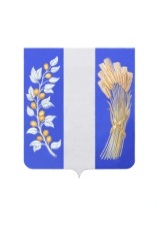 АДМИНИСТРАЦИЯ МУНИЦИПАЛЬНОГО ОБРАЗОВАНИЯ «БИЧУРСКИЙ РАЙОН» РЕСПУБЛИКИ БУРЯТИЯБУРЯАД УЛАСАЙ «БЭШҮҮРЭЙ АЙМАГ» ГЭҺЭН НЮТАГАЙ ЗАСАГАЙ БАЙГУУЛАМЖЫН ЗАХИРГААНПОСТАНОВЛЕНИЕ	«07»  ноября  2022 г.                                                                                   № 638с. Бичура«О внесении изменений  в постановление МКУ Администрация МО «Бичурский район» от 26.03.2020 г. № 135 «Об утверждении муниципальной  программы муниципального образования «Бичурский район» «Комплексное развитие сельских территорий муниципального образования «Бичурский район»»	В соответствии со статьей 179 Бюджетного кодекса Российской Федерации,  решением Совета депутатов муниципального образования «Бичурский район» от 28.12.2021 г. № 346 «О бюджете муниципального образования «Бичурский район» на 2022 год  и плановый период 2023 и 2024 годов», постановлением Муниципального казенного учреждения Администрация муниципального образования «Бичурский район» Республики Бурятия от 10.04.2017 г. № 12 «Об утверждении Порядка разработки, реализации и оценки эффективности муниципальных программ муниципального образования «Бичурский район», Администрация МО «Бичурский район» РБ постановляет:1.Утвердить прилагаемые изменения, которые вносятся в постановление МКУ Администрация муниципального образования «Бичурский район» от 26.03.2020г. № 135 «Об утверждении муниципальной  программы муниципального образования «Бичурский район» «Комплексное развитие сельских территорий муниципального образования «Бичурский район»» (в ред. от 28.03.2022 №129).2.Опубликовать (обнародовать) настоящее постановление на информационных стендах Администрации МО «Бичурский район» РБ и разместить на официальном сайте муниципального образования «Бичурский район» в сети Интернет. 3. Настоящее постановление вступает в силу со дня его официального опубликования (обнародования).4. Контроль за исполнением настоящего постановления возложить на заместителя руководителя Администрации МО «Бичурский район» РБ по финансово -экономическим вопросам Савельеву М.П..Глава МО «Бичурский район»                                                         В.В.  Смолин Проект подготовлен Отделом развития АПК   Администрации  МО «Бичурский район»Исп. Кондакова А.В. тел. 41-9-72УТВЕРЖДЕНОпостановлением  Администрации МО «Бичурский район» РБот «07» ноября  2022 г. № 638ИЗМЕНЕНИЯ,которые вносятся в постановление МКУ Администрация муниципального образования «Бичурский район» от 26.03.2020г. № 135 «Об утверждении муниципальной  программы муниципального образования «Бичурский район» «Комплексное развитие сельских территорий муниципального образования «Бичурский район»»1.  Приложение к постановлению МКУ Администрация муниципального образования «Бичурский район» от 26.03.2020 г. № 135 «Об утверждении муниципальной  программы муниципального образования «Бичурский район» «Комплексное развитие сельских территорий муниципального образования «Бичурский район»» (в ред. от 28.03.2022 г. №129) изложить в следующей редакции:«УТВЕРЖДЕНО постановлением МКУ Администрация МО «Бичурский район» от «26» марта 2020 г. №135ПАСПОРТ МУНИЦИПАЛЬНОЙ ПРОГРАММЫМУНИЦИПАЛЬНОГО ОБРАЗОВАНИЯ «БИЧУРСКИЙ РАЙОН»«КОМПЛЕКСНОЕ РАЗВИТИЕ СЕЛЬСКИХ ТЕРРИТОРИЙ МУНИЦИПАЛЬНОГО ОБРАЗОВАНИЯ «БИЧУРСКИЙ РАЙОН» <*> Объемы бюджетного финансирования мероприятий в части федерального, республиканского, муниципального бюджетов и внебюджетного источника на 2022 - 2025 годы являются прогнозными и подлежат уточнению.  Характеристика текущего состояния, основные проблемы, анализ основных показателей Муниципальная программа «Комплексное развитие сельских территорий муниципального образования «Бичурский район»  направлена на качественные и количественные преобразования в социальной и инженерной инфраструктуре села. Приоритетное развитие сельских территорий становится одним из решающих факторов роста общего благосостояния сельского населения. Причиной приоритетности является тот факт, что за последние десятилетия произошли значительные негативные количественные, качественные и структурные изменения в селе. Они представляют собой целый комплекс социально-экономических проблем, приведший к значительному ухудшению жизни в селе. Снижение уровня жизни в селе вызывает демографические сдвиги. Из села мигрирует наиболее активная и дееспособная часть населения. Оставшаяся на селе рабочая сила характеризуется низкой квалификацией, старением всей категории работников и пр.Современное состояние социальной и инженерной инфраструктуры села не позволяет обеспечить качественно высокий уровень жизни, привлекать или удерживать молодежь, создать положительное миграционное сальдо. В результате отсутствия необходимого трудоспособного сельского населения, снижается эффективность использования земли, не развиваются производительные силы, что не позволяет поднять в целом экономику сельского хозяйства.Решение задачи по повышению уровня и качества жизни населения, комплексному развитию сельских территорий, предусмотренной Стратегией устойчивого развития сельских территорий Российской Федерации на период до 2030 года, утвержденной распоряжением Правительства Российской Федерации от 2 февраля 2015 г. № 151-р, Стратегией пространственного развития Российской Федерации до 2025 года, утвержденной распоряжением Правительства Российской Федерации от 13 февраля 2019 г. № 207-р, Законом Республики Бурятия от 18 марта 2019 г. № 360-VI «О стратегии социально-экономического развития Республики Бурятия на период до 2035 года», требует пересмотра места и роли сельских территорий в осуществлении стратегических социально-экономических преобразований в республике, в том числе принятия мер по созданию предпосылок для комплексного развития сельских территорий путем:	повышения уровня комфортности условий жизнедеятельности;	повышения доступности улучшения жилищных условий для сельского населения;	повышения престижности сельскохозяйственного труда и формирования в обществе позитивного отношения к сельскому образу жизни;	улучшения демографической ситуации;	развития в сельской местности местного самоуправления и институтов гражданского общества.Решение проблем развития сельских территорий и обеспечение улучшения условий жизни сельчан требует межведомственной координации и взаимодействия всех уровней власти с акцентом на государственную поддержку.Опыт зарубежных стран показывает, что осуществление общегосударственных и региональных программ социального развития сельских территорий является действенным рычагом, позволяющим в достаточно короткие сроки обустроить быт сельских жителей и удовлетворить их культурные запросы. Реализация таких программ позволяет комплексно решать социальные проблемы создания рабочих мест в сельской местности, образования, здравоохранения, бытового обслуживания, создания современных очагов культуры, развития торговли, совершенствования коммуникационных систем.В рамках Государственной программы «Комплексное развитие сельских территорий Республики Бурятия» в 2020 году реализовано 8 общественно-значимых проектов по мероприятию  «Благоустройство сельских территорий». Общий объем финансирования проектов составил 5 920,0 тыс. рублей, в том числе: субсидии ФБ и РБ- 4 144,0 тыс. рублей,  софинансирование из бюджета района – 296,0 тыс. рублей, внебюджетные средства – 1480,0 тыс. рублей.  В результате обустроены детские игровые, спортивные площадки в 7 населенных пунктах: с.Окино-Ключи, с.Топка, с.Елань, с.Буй, с.Петропавловка, у.Средний Харлун, у. Дунда-Киреть, в селе Бичура проведены работы по обустройству искусственного водоема в парке «Победа».	В октябре 2020 на конкурсный отбор было представлено 7 проектов, финансирование в 2021 году получили 6 проектов на сумму 3530,0 тыс. рублей, из них субсидии  из федерального и республиканского бюджетов в сумме 2471,0 тыс. рублей, софинасирование из бюджета района 176,5 тыс. рублей.  3 проекта  направлены на обустройство спортивных, детских игровых площадок в селах Узкий- Луг, Ара-Киреть, Хаян; 2 проекта на обустройство общественных колодцев в селах Покровка и Топка; 1 проект по уличному освещению села Старые Ключи.	По мероприятию «Современный облик села» в 2020 году на конкурсный отбор в Минсельхоз России был представлен проект «Комплексное развитие села Бичура», который прошел конкурсный отбор.	В сводном списке участников мероприятия по улучшению жилищных условий граждан Российской Федерации, проживающих на сельских территориях муниципального образования «Бичурский район» состоит 5 человек. Финансирование району по данному мероприятию не выделялось.Основные цель и  задачи подпрограммыДостижение целей муниципальной программы будет осуществляться с учетом следующих подходов:комплексное планирование развития сельских территорий и размещение объектов социальной и инженерной инфраструктуры, автомобильных дорог в соответствии с документами территориального планирования (схемами муниципальных районов и генеральными планами поселений);преимущественное обустройство объектами социальной и инженерной инфраструктуры, автомобильными дорогами населенных пунктов, расположенных в сельской местности, в которых реализуются или имеются планы по реализации инвестиционных проектов;использование механизмов государственно-частного партнерства и привлечение средств внебюджетных источников для финансирования мероприятий муниципальной программы, включая средства населения и организаций.3. Целевые индикаторы Программы	Муниципальной программой предусмотрены целевые индикаторы в целом по программе и по каждой из подпрограмм, включенных в состав муниципальной программы.Прогнозные значения целевых индикаторов приведены в таблице 1.3. Целевые индикаторы подпрограммы						Таблица 14.Ресурсное обеспечение муниципальной  программыДинамика расходов бюджета МО «Бичурский район» на весь период реализации муниципальной программы сформирована с учетом положений действующих нормативных правовых актов, утвержденных Администрацией МО «Бичурский район», Советом депутатов МО «Бичурский район», а также в соответствие с условиями, которые установлены Положением о предоставлении субсидий на оказание финансовой поддержки при исполнении расходных обязательств муниципальных образований.Финансовое обеспечение реализации муниципальной программы в части расходных обязательств МО «Бичурский район» осуществляется за счет бюджетных ассигнований бюджета МО «Бичурский район». Распределение бюджетных ассигнований на реализацию муниципальной программы утверждается решением совета депутатов МО «Бичурский район» о бюджете на очередной финансовый год и плановый период.4.Ресурсное обеспечение подпрограммы										Таблица 2.<*> Объемы бюджетного финансирования мероприятий подпрограммы  в части федерального, республиканского, муниципального  бюджетов и внебюджетного источника на 2022 - 2025 годы являются прогнозными и подлежат уточнению.5.Описание мер правового регулирования муниципальной программыПри реализации муниципальной программы, а также по мере выявления или возникновения нерешенных вопросов нормативного характера соисполнители муниципальной программы формируют проекты соответствующих нормативных правовых актов и в установленном порядке вносят их на рассмотрение в МКУ Администрация МО «Бичурский район».При выполнении мероприятий муниципальной программы по мере необходимости ответственный исполнитель и участник муниципальной программы принимают нормативные акты в соответствии со своими полномочиями.Таблица 3Программные документы МО «Бичурский район»Срок реализации муниципальной программы	Реализация  муниципальной программы в муниципальном образовании «Комплексное  развитие сельских территорий муниципального образования «Бичурский район»» предусмотрена на период   2021 -2025 годы.Перечень подпрограмм и основных мероприятий муниципальной программыТаблица 38. Оценка эффективности Программы1. Эффективность реализации муниципальной программы оценивается ежегодно на основе целевых показателей и индикаторов, указанных в таблице 3, исходя из соответствия фактических значений показателей (индикаторов) с их целевыми значениями.2. Оценка эффективности реализации муниципальной программы по целям (задачам) настоящей муниципальной программы определяется по формуле:         Tfi    Ei = --- x 100,%, где:         TNiEi - эффективность реализации i-го целевого индикатора (показателя результатов муниципальной программы (процентов);Tfi - фактический показатель (индикатор), отражающий реализацию i-й цели муниципальной программы;TNi - целевой показатель (индикатор), отражающий реализацию i-й цели, предусмотренный муниципальной программой.Оценка эффективности реализации муниципальной программы определяется по формуле:         n        SUM Ei        i=1    E = ------: 100, где:          nE - эффективность реализации муниципальной программы (коэффициентов);n - количество показателей (индикаторов) муниципальной программы.     При достижении значения i-го целевого индикатора ниже 100%, имеющего положительную качественную характеристику выполнения индикатора, коэффициент   эффективности реализации муниципальной программы (Еi) рассчитывается, как разница между базовым процентом (100) и полученным значением, увеличенным на стопроцентное исполнение(100).     При достижении значения i-го целевого индикатора выше 100%, имеющего отрицательную качественную характеристику выполнения индикатора, коэффициент   эффективности реализации муниципальной программы (Еi) рассчитывается, как разница между базовым процентом (100) и полученным   приростом базового значения.     По итогам проведения  оценки  эффективности реализации муниципальной программы дается качественная оценка эффективности реализации муниципальной программы:Таблица 5Качественная оценка эффективности реализации муниципальной программыПриложение 1 к муниципальной программемуниципального образования «Бичурский район» «Комплексное  развитие сельских территорий муниципального образования «Бичурский район»ПАСПОРТ ПОДПРОГРАММЫ«СОЗДАНИЕ УСЛОВИЙ ДЛЯ ОБЕСПЕЧЕНИЯ ДОСТУПНЫМ И КОМФОРТНЫМ ЖИЛЬЕМ СЕЛЬСКОГО НАСЕЛЕНИЯ»<*> Объемы бюджетного финансирования мероприятий в части федерального, республиканского, муниципального бюджетов и внебюджетного источника на 2022 - 2025 годы являются прогнозными и подлежат уточнению.  Характеристика текущего состояния, основные проблемы, анализ основных показателей подпрограммыПодпрограмма «Создание условий для обеспечения доступным и комфортным жильем сельского населения» разработана в целях осуществления мероприятий  по улучшению жилищных условий сельского населения путем субсидирования строительства и покупки жилья.В Сводном списке участников мероприятий по улучшению жилищных условий граждан, проживающих на сельских территориях муниципального образования «Бичурский район» состоит 5 семей. В республике очередность продвигается низкими темпами, поэтому район последние пять лет не получал финансирование  по данному мероприятию. На текущую дату в Сводном списке граждан, получателей жилья по договорам найма жилых помещений состоит 6 участников, требуемый размер общей площади строительства жилья составляет  207 кв.м.  Сводный список будет обновляться по мере поступления заявлений. В целях исполнения мероприятий в бюджете района необходимо будет предусмотреть софинансирование субсидий. Основные цель и задачи  подпрограммыПовышение доступности улучшения жилищных условий граждан, проживающих на сельских территориях, предусматривается осуществлять путем:- Предоставление гражданам социальных выплат на строительство (приобретение) жилья в порядке и на условиях, которые установлены Положением о предоставлении социальных выплат на строительство (приобретение) жилья гражданам, проживающим на сельских территориях Указанные социальные выплаты предполагается предоставлять на условиях софинансирования расходов за счет средств федерального, республиканского, и муниципального  бюджетов.- Строительства жилья на сельских территориях, предоставляемого по договору найма жилого помещения, за счет получения  в бюджет района  субсидий на софинансирование строительства жилья в порядке и на условиях, которые установлены Положением о предоставлении субсидий на оказание финансовой поддержки при исполнении расходных обязательств муниципальных образований по строительству жилого помещения (жилого дома), предоставляемого гражданам Российской Федерации, проживающим на сельских территориях, по договору найма жилого помещения.Целевые индикаторы подпрограммыТаблица 1Ресурсное обеспечение подпрограммы                                                                                                                                   Таблица 2<*> Объемы бюджетного финансирования мероприятий в части федерального, республиканского, муниципального бюджетов и внебюджетного источника на 2022 - 2025 годы являются прогнозными и подлежат уточнению.  Перечень основных мероприятий подпрограммыТаблица 3Приложение 2к муниципальной программемуниципального образования «Бичурский район» «Комплексное  развитие сельских территорий муниципального образования «Бичурский район»ПАСПОРТ ПОДПРОГРАММЫ«СОЗДАНИЕ И РАЗВИТИЕ ИНФРАСТРУКТУРЫ НА СЕЛЬСКИХ ТЕРРИТОРИЯХ»<*> Объемы бюджетного финансирования мероприятий в части федерального, республиканского, муниципального бюджетов и внебюджетного источника на 2022 - 2025 годы являются прогнозными и подлежат уточнению.  Характеристика текущего состояния, основные проблемы, анализ основных показателей подпрограммыКомплексное развитие сельских территорий является одним из наиболее приоритетных направлений социально-экономической политики Администрации МО «Бичурский район» в рассматриваемой перспективе.Подпрограмма носит социально ориентированный характер. Приоритетными направлениями ее реализации являются комплексное обустройство населенных пунктов, расположенных в сельской местности, объектами социальной и инженерной инфраструктуры. В совокупности указанные мероприятия направлены на облегчение условий труда и быта в сельской местности и наряду с другими государственными мерами содействия улучшения демографической ситуации способствуют увеличению продолжительности жизни и рождаемости в сельской местности.Динамика комплексного развития сельских территорий на период до 2025 года будет формироваться под воздействием принятых в последние годы мер.В прогнозном периоде наметятся следующие значимые тенденции:увеличение бюджетных инвестиций в объекты муниципальной собственности;использование механизмов государственно-частного партнерства и привлечение дополнительных средств внебюджетных источников для финансирования мероприятий подпрограммы, включая средства населения и организаций.В 2020 году по мероприятию  «Благоустройство сельских территорий» было реализовано 8 общественно-значимых проектов. Общий объем финансирования проектов составил 5 920,0 тыс. рублей, в том числе: субсидии ФБ и РБ- 4 144,0 тыс. рублей,  софинансирование из бюджета района – 296,0 тыс. рублей, внебюджетные средства – 1480,0 тыс. рублей.  В результате обустроены детские игровые, спортивные площадки в 7 населенных пунктах: с.Окино-Ключи, с.Топка, с.Елань, с.Буй, с.Петропавловка, у.Средний Харлун, у. Дунда-Киреть, в селе Бичура проведены работы по обустройству искусственного водоема в парке «Победа».В октябре 2020 на конкурсный отбор было представлено 7 проектов, финансирование в 2021 году получили 6 проектов на сумму 3530,0 тыс. рублей, из них субсидии  из федерального и республиканского бюджетов в сумме 2471,0 тыс. рублей, софинасирование из бюджета района 176,5 тыс. рублей.  3 проекта  направлены на обустройство спортивных, детских игровых площадок в селах Узкий- Луг, Ара-Киреть, Хаян; 2 проекта на обустройство общественных колодцев в селах Покровка и Топка; 1 проект по уличному освещению села Старые Ключи.Всего за период 2021-2025 годы планируется реализовать 13 общественно-значимых проектов.	В рамках мероприятия "Современный облик сельских территорий" планируется реализация инициативных проектов комплексного развития сельских территорий, включающих комплекс мероприятий, реализуемых на сельских территориях Бичурского района.По мероприятию «Современный облик села» в 2021 году на конкурсный отбор в Минсельхоз России был представлен проект «Комплексное развитие села Бичура», который прошел конкурсный отбор. В проект вошли шесть мероприятий: - Строительство МБОУ ДОД «Бичурская детская школа искусств» -Устройство оборудования физкультурно-оздоровительного комплекса открытого типа», расположенного по адресу: ул.Ленина, д.155, с.Бичура (МБОУ «Бичурская средняя общеобразовательная школа №2»);-Устройство  оборудования физкультурно-оздоровительного комплекса открытого типа», расположенного по адресу: ул.Советская, д.7А, с.Бичура, (МБОУ «Бичурская средняя общеобразовательная школа №1»);-  Капитальный ремонт стадиона, расположенного по адресу: ул.Советская, д.52-б, с.Бичура, (МАОУ ДО «Бичурская  детско-юношеская спортивная школа»);- Капитальный ремонт здания дома культуры по ул. Советская,45 в с. Бичура (МБУК«Районный дом культуры»)- Капитальный ремонт здания МБДОУ детский сад "Подснежник" с.Бичура, ул.Коммунистическая д.53Основные цель и задачи  подпрограммыРеализацию мероприятий по благоустройству сельских территорий предусматривается осуществлять в порядке и на условиях, которые установлены Правилами предоставления и распределения субсидий из федерального бюджета бюджетам субъектов Российской Федерации на развитие инженерной инфраструктуры на сельских территориях, являющимися приложением N 7 к государственной программе Российской Федерации "Комплексное развитие сельских территорий", утвержденной постановлением Правительства Российской Федерации от 31 мая 2019 г. N 696.Полученные субсидии на реализацию общественно значимых проектов по благоустройству сельских территорий будут использоваться по следующим направлениям:создание и обустройство зон отдыха, спортивных и детских игровых площадок, площадок для занятия адаптивной физической культурой и адаптивным спортом для лиц с ограниченными возможностями здоровья;организация освещения территории, в том числе с использованием энергосберегаемых технологий, в том числе архитектурной подсветки зданий, строений, сооружений;организация пешеходных коммуникаций и улично-дорожной сети, включая оборудование автобусных остановок;Реализация мероприятия "Современный облик сельских территорий" будет способствовать созданию условий для комплексного развития сельских территорий и обеспечит достижение положительных результатов, определяющих ее социально-экономическую эффективность.В целом использование комплексного подхода приведет к повышению уровня комфортности проживания на сельских территориях, будет способствовать созданию благоприятных условий для повышения инвестиционной активности, созданию новых рабочих мест с учетом применения современных технологий в организации труда, повышению налогооблагаемой базы бюджетов муниципальных образований и обеспечению роста сельской экономики в целом.Целевые индикаторы подпрограммыТаблица 1Ресурсное обеспечение подпрограммы                                                                                                                                   Таблица 2<*> Объемы бюджетного финансирования мероприятий в части федерального, республиканского, муниципального бюджетов и внебюджетного источника на 2022 - 2025 годы являются прогнозными и подлежат уточнению.  Перечень основных мероприятий подпрограммыТаблица 3Наименование муниципальной программы                   «Комплексное развитие сельских территорий муниципального образования «Бичурский район» Ответственный  исполнитель   муниципальной программы                   Отдел развития АПК  Администрации МО «Бичурский район»Соисполнители муниципальной программыКомитет по развитию инфраструктуры  Администрации МО «Бичурский район», руководители отраслевых учреждений, главы муниципальных образований-сельских поселений Бичурского района (по согласованию), хозяйствующие субъекты (по согласованию)Подпрограммы муниципальной программы1. «Создание условий для обеспечения доступным и комфортным жильем сельского населения»;2. «Создание и развитие инфраструктуры на сельских территориях»;Цель  и задачи муниципальной программыЦель: Улучшение социально-экономических условий жизнедеятельности  сельского населения;Задачи: - обеспечение граждан доступным и комфортным жильем;- обеспечение создания комфортных условий жизнедеятельности в сельской местности за счет: - развития инженерной инфраструктуры на сельских территориях; - развития социальной инфраструктуры на сельских территориях; - благоустройства сельских территорий;Целевые индикаторы муниципальной программы-ввод жилых помещений (жилых домов) для граждан, проживающих на сельских территориях, кв.м.;-ввод жилых помещений (жилых домов), предоставляемых на условиях найма гражданам, проживающим на сельских территориях, кв.м.;-количество реализованных  общественно-значимых проектов по благоустройству территорий, ед.;-количество реализованных инициативных проектов комплексного развития сельских территорий, ед.; Сроки реализации муниципальной программы2021-2025 годыРесурсное обеспечение муниципальной программытыс. рублейОжидаемые результаты реализации муниципальной программы- ввод жилых помещений (жилых домов) для граждан, проживающих на сельских территориях- 433 кв.метров;- ввод жилых помещений (жилых домов), предоставляемых на условиях найма гражданам, проживающим на сельских территориях-207 кв.метров;- реализация  общественно-значимых проектов по благоустройству территорий- 13 проектов;- реализация инициативных проектов комплексного развития сельских территорий- 2 проекта;Цель программы:Улучшение социально-экономических условий жизнедеятельности  сельского населения;Задачи программы:- обеспечение граждан доступным и комфортным жильем;- обеспечение создания комфортных условий жизнедеятельности в сельской местности за счет: - развития инженерной инфраструктуры на сельских территориях; - развития социальной инфраструктуры на сельских территориях; - благоустройства сельских территорий;№Наименование цели (задачи)Показатель(индикатор, наименование)Ед. изм.20212022Прогнозный периодПрогнозный периодПрогнозный периодИсточник определения индикатора (порядок расчета)№Наименование цели (задачи)Показатель(индикатор, наименование)Ед. изм.20212022202320242025Источник определения индикатора (порядок расчета)Цель: Улучшение социально-экономических условий жизнедеятельности сельского населенияЗадачи- обеспечение граждан доступным и комфортным жильем;-обеспечение создания комфортных условий жизнедеятельности в сельской местности за счет: -развития инженерной инфраструктуры на сельских территориях; развития социальной инфраструктуры на сельских территориях; благоустройства сельских территорий;Целевой индикатор1 Ввод жилых помещений (жилых домов) для граждан, проживающих на сельских территорияхкв.м0,000,004330,000,00Сводный список  граждан, получателей социальных выплатЦель: Улучшение социально-экономических условий жизнедеятельности сельского населенияЗадачи- обеспечение граждан доступным и комфортным жильем;-обеспечение создания комфортных условий жизнедеятельности в сельской местности за счет: -развития инженерной инфраструктуры на сельских территориях; развития социальной инфраструктуры на сельских территориях; благоустройства сельских территорий;Целевой индикатор2  Ввод жилых помещений (жилых домов), предоставляемых на условиях найма гражданам, проживающим на сельских территорияхкв.м0,000,002070,000,00Сводный список  граждан, получателей жилья по договорам наймаЦель: Улучшение социально-экономических условий жизнедеятельности сельского населенияЗадачи- обеспечение граждан доступным и комфортным жильем;-обеспечение создания комфортных условий жизнедеятельности в сельской местности за счет: -развития инженерной инфраструктуры на сельских территориях; развития социальной инфраструктуры на сельских территориях; благоустройства сельских территорий;Целевой индикатор3Количество реализованных общественно-значимых проектов по благоустройству территорийед.6,000,0070,000,00Перечень планируемых проектов, с уточнением по результатам конкурсного проектаЦель: Улучшение социально-экономических условий жизнедеятельности сельского населенияЗадачи- обеспечение граждан доступным и комфортным жильем;-обеспечение создания комфортных условий жизнедеятельности в сельской местности за счет: -развития инженерной инфраструктуры на сельских территориях; развития социальной инфраструктуры на сельских территориях; благоустройства сельских территорий;Целевой индикатор 4Количество реализованных инициативных проектов комплексного развития сельских территорийед.0,00110,000,00Перечень планируемых проектов, с уточнением по результатам конкурсного отбораСтатусНаименование муниципальной программы, подпрограммы, мероприятияИсточник финансированияОценка расходов, годы (тыс.рублей)Оценка расходов, годы (тыс.рублей)Оценка расходов, годы (тыс.рублей)Оценка расходов, годы (тыс.рублей)Оценка расходов, годы (тыс.рублей)Оценка расходов, годы (тыс.рублей)Оценка расходов, годы (тыс.рублей)СтатусНаименование муниципальной программы, подпрограммы, мероприятияИсточник финансированиявсего по муниципальной программе (подпрограмм)20212022*2023*2024*2025*Программа "Комплексное развитие сельских территорий  муниципального образования «Бичурский район»"Всего259414,905663530255894,90566000Программа "Комплексное развитие сельских территорий  муниципального образования «Бичурский район»"ФБ237125,11122421,58234703,5312000Программа "Комплексное развитие сельских территорий  муниципального образования «Бичурский район»"РБ14149,6944649,4214100,2744600 0Программа "Комплексное развитие сельских территорий  муниципального образования «Бичурский район»"МБ4767,6176,54591,100 0Программа "Комплексное развитие сельских территорий  муниципального образования «Бичурский район»"ВБИ3382,5882,5250000 0Подпрограмма Создание условий для обеспечения доступным и комфортным жильем сельского населенияВсего000000Подпрограмма Создание условий для обеспечения доступным и комфортным жильем сельского населенияФБ000000Подпрограмма Создание условий для обеспечения доступным и комфортным жильем сельского населенияРБ000000Подпрограмма Создание условий для обеспечения доступным и комфортным жильем сельского населенияМБ000000Подпрограмма Создание условий для обеспечения доступным и комфортным жильем сельского населенияВБИ000000Мероприятие 1Улучшение жилищных условий граждан, проживающих на сельских территориях, путем предоставления социальных выплат на строительство (приобретение) жильяВсего000000Мероприятие 1Улучшение жилищных условий граждан, проживающих на сельских территориях, путем предоставления социальных выплат на строительство (приобретение) жильяФБ000000Мероприятие 1Улучшение жилищных условий граждан, проживающих на сельских территориях, путем предоставления социальных выплат на строительство (приобретение) жильяРБ000000Мероприятие 1Улучшение жилищных условий граждан, проживающих на сельских территориях, путем предоставления социальных выплат на строительство (приобретение) жильяМБ000000Мероприятие 1Улучшение жилищных условий граждан, проживающих на сельских территориях, путем предоставления социальных выплат на строительство (приобретение) жильяВБИ000000Мероприятие 2Строительство жилья, предоставляемого по договору найма жилого помещенияВсего000000Мероприятие 2Строительство жилья, предоставляемого по договору найма жилого помещенияФБ000000Мероприятие 2Строительство жилья, предоставляемого по договору найма жилого помещенияРБ000000Мероприятие 2Строительство жилья, предоставляемого по договору найма жилого помещенияМБ000000Мероприятие 2Строительство жилья, предоставляемого по договору найма жилого помещенияВБИ000000Подпрограмма 2 Создание и развитие инфраструктуры на сельских территорияхВсего259414,905663530255894,90566000Подпрограмма 2 Создание и развитие инфраструктуры на сельских территорияхФБ237125,11122421,58234703,5312000Подпрограмма 2 Создание и развитие инфраструктуры на сельских территорияхРБ14149,6944649,4214100,27446000Подпрограмма 2 Создание и развитие инфраструктуры на сельских территорияхМБ4767,6176,54591,1000Подпрограмма 2 Создание и развитие инфраструктуры на сельских территорияхВБИ3382,5882,52500000Мероприятие 1Благоустройство сельских территорийВсего353035300000Мероприятие 1Благоустройство сельских территорийФБ2421,582421,580000Мероприятие 1Благоустройство сельских территорийРБ49,4249,420000Мероприятие 1Благоустройство сельских территорийМБ176,5176,50000Мероприятие 1Благоустройство сельских территорийВБИ882,5882,50000Мероприятие 2Современный облик сельских территорийВсего255894,905660255894,90566000Мероприятие 2Современный облик сельских территорийФБ234703,53120234703,5312000Мероприятие 2Современный облик сельских территорийРБ14100,27446014100,27446000Мероприятие 2Современный облик сельских территорийМБ4591,104591,1000Мероприятие 2Современный облик сельских территорийВБИ250002500000Строительство МБОУ ДОД «Бичурская детская школа искусств» в с.Бичура, 671360, Республика Бурятия, Бичурский район, ул.Октябрьская, 159 (по ГРБС- Муниципальное казенное учреждение Администрация муниципального образования "Бичурский район")Строительство МБОУ ДОД «Бичурская детская школа искусств» в с.Бичура, 671360, Республика Бурятия, Бичурский район, ул.Октябрьская, 159 (по ГРБС- Муниципальное казенное учреждение Администрация муниципального образования "Бичурский район")Всего117986,084117986,084000Строительство МБОУ ДОД «Бичурская детская школа искусств» в с.Бичура, 671360, Республика Бурятия, Бичурский район, ул.Октябрьская, 159 (по ГРБС- Муниципальное казенное учреждение Администрация муниципального образования "Бичурский район")Строительство МБОУ ДОД «Бичурская детская школа искусств» в с.Бичура, 671360, Республика Бурятия, Бичурский район, ул.Октябрьская, 159 (по ГРБС- Муниципальное казенное учреждение Администрация муниципального образования "Бичурский район")ФБ81396,9081396,9000Строительство МБОУ ДОД «Бичурская детская школа искусств» в с.Бичура, 671360, Республика Бурятия, Бичурский район, ул.Октябрьская, 159 (по ГРБС- Муниципальное казенное учреждение Администрация муниципального образования "Бичурский район")Строительство МБОУ ДОД «Бичурская детская школа искусств» в с.Бичура, 671360, Республика Бурятия, Бичурский район, ул.Октябрьская, 159 (по ГРБС- Муниципальное казенное учреждение Администрация муниципального образования "Бичурский район")ФБ доп. фин. на удорожание20994,220994,2Строительство МБОУ ДОД «Бичурская детская школа искусств» в с.Бичура, 671360, Республика Бурятия, Бичурский район, ул.Октябрьская, 159 (по ГРБС- Муниципальное казенное учреждение Администрация муниципального образования "Бичурский район")Строительство МБОУ ДОД «Бичурская детская школа искусств» в с.Бичура, 671360, Республика Бурятия, Бичурский район, ул.Октябрьская, 159 (по ГРБС- Муниципальное казенное учреждение Администрация муниципального образования "Бичурский район")РБ1661,2101661,21000Строительство МБОУ ДОД «Бичурская детская школа искусств» в с.Бичура, 671360, Республика Бурятия, Бичурский район, ул.Октябрьская, 159 (по ГРБС- Муниципальное казенное учреждение Администрация муниципального образования "Бичурский район")Строительство МБОУ ДОД «Бичурская детская школа искусств» в с.Бичура, 671360, Республика Бурятия, Бичурский район, ул.Октябрьская, 159 (по ГРБС- Муниципальное казенное учреждение Администрация муниципального образования "Бичурский район")РБ доп. фин.9310,1809310,18000Строительство МБОУ ДОД «Бичурская детская школа искусств» в с.Бичура, 671360, Республика Бурятия, Бичурский район, ул.Октябрьская, 159 (по ГРБС- Муниципальное казенное учреждение Администрация муниципального образования "Бичурский район")Строительство МБОУ ДОД «Бичурская детская школа искусств» в с.Бичура, 671360, Республика Бурятия, Бичурский район, ул.Октябрьская, 159 (по ГРБС- Муниципальное казенное учреждение Администрация муниципального образования "Бичурский район")РБ доп. фин. на удорожание428,494428,494Строительство МБОУ ДОД «Бичурская детская школа искусств» в с.Бичура, 671360, Республика Бурятия, Бичурский район, ул.Октябрьская, 159 (по ГРБС- Муниципальное казенное учреждение Администрация муниципального образования "Бичурский район")Строительство МБОУ ДОД «Бичурская детская школа искусств» в с.Бичура, 671360, Республика Бурятия, Бичурский район, ул.Октябрьская, 159 (по ГРБС- Муниципальное казенное учреждение Администрация муниципального образования "Бичурский район")МБ1695,101695,1000Строительство МБОУ ДОД «Бичурская детская школа искусств» в с.Бичура, 671360, Республика Бурятия, Бичурский район, ул.Октябрьская, 159 (по ГРБС- Муниципальное казенное учреждение Администрация муниципального образования "Бичурский район")Строительство МБОУ ДОД «Бичурская детская школа искусств» в с.Бичура, 671360, Республика Бурятия, Бичурский район, ул.Октябрьская, 159 (по ГРБС- Муниципальное казенное учреждение Администрация муниципального образования "Бичурский район")ВБИ250002500000Устройство оборудования физкультурно-оздоровительного комплекса открытого типа», расположенного по адресу: ул.Ленина, д.155, с.Бичура, Бичурского района, Республики Бурятия- (по ГРБС Муниципальное учреждение районное управление образованием Администрации муниципального образования "Бичурский район" )Устройство оборудования физкультурно-оздоровительного комплекса открытого типа», расположенного по адресу: ул.Ленина, д.155, с.Бичура, Бичурского района, Республики Бурятия- (по ГРБС Муниципальное учреждение районное управление образованием Администрации муниципального образования "Бичурский район" )Всего21963021963000Устройство оборудования физкультурно-оздоровительного комплекса открытого типа», расположенного по адресу: ул.Ленина, д.155, с.Бичура, Бичурского района, Республики Бурятия- (по ГРБС Муниципальное учреждение районное управление образованием Администрации муниципального образования "Бичурский район" )Устройство оборудования физкультурно-оздоровительного комплекса открытого типа», расположенного по адресу: ул.Ленина, д.155, с.Бичура, Бичурского района, Республики Бурятия- (по ГРБС Муниципальное учреждение районное управление образованием Администрации муниципального образования "Бичурский район" )ФБ21093,3021093,3000Устройство оборудования физкультурно-оздоровительного комплекса открытого типа», расположенного по адресу: ул.Ленина, д.155, с.Бичура, Бичурского района, Республики Бурятия- (по ГРБС Муниципальное учреждение районное управление образованием Администрации муниципального образования "Бичурский район" )Устройство оборудования физкультурно-оздоровительного комплекса открытого типа», расположенного по адресу: ул.Ленина, д.155, с.Бичура, Бичурского района, Республики Бурятия- (по ГРБС Муниципальное учреждение районное управление образованием Администрации муниципального образования "Бичурский район" )РБ430,50430,5000Устройство оборудования физкультурно-оздоровительного комплекса открытого типа», расположенного по адресу: ул.Ленина, д.155, с.Бичура, Бичурского района, Республики Бурятия- (по ГРБС Муниципальное учреждение районное управление образованием Администрации муниципального образования "Бичурский район" )Устройство оборудования физкультурно-оздоровительного комплекса открытого типа», расположенного по адресу: ул.Ленина, д.155, с.Бичура, Бичурского района, Республики Бурятия- (по ГРБС Муниципальное учреждение районное управление образованием Администрации муниципального образования "Бичурский район" )МБ439,20439,2000Устройство оборудования физкультурно-оздоровительного комплекса открытого типа», расположенного по адресу: ул.Ленина, д.155, с.Бичура, Бичурского района, Республики Бурятия- (по ГРБС Муниципальное учреждение районное управление образованием Администрации муниципального образования "Бичурский район" )Устройство оборудования физкультурно-оздоровительного комплекса открытого типа», расположенного по адресу: ул.Ленина, д.155, с.Бичура, Бичурского района, Республики Бурятия- (по ГРБС Муниципальное учреждение районное управление образованием Администрации муниципального образования "Бичурский район" )ВБИ000000Устройство  оборудования физкультурно-оздоровительного комплекса открытого типа», расположенного по адресу: ул.Советская, д.7А, с.Бичура, Бичурского района, Республики Бурятия- (по ГРБС Муниципальное учреждение районное управление образованием Администрации муниципального образования "Бичурский район")Устройство  оборудования физкультурно-оздоровительного комплекса открытого типа», расположенного по адресу: ул.Советская, д.7А, с.Бичура, Бичурского района, Республики Бурятия- (по ГРБС Муниципальное учреждение районное управление образованием Администрации муниципального образования "Бичурский район")Всего21963021963000Устройство  оборудования физкультурно-оздоровительного комплекса открытого типа», расположенного по адресу: ул.Советская, д.7А, с.Бичура, Бичурского района, Республики Бурятия- (по ГРБС Муниципальное учреждение районное управление образованием Администрации муниципального образования "Бичурский район")Устройство  оборудования физкультурно-оздоровительного комплекса открытого типа», расположенного по адресу: ул.Советская, д.7А, с.Бичура, Бичурского района, Республики Бурятия- (по ГРБС Муниципальное учреждение районное управление образованием Администрации муниципального образования "Бичурский район")ФБ21093,3021093,3000Устройство  оборудования физкультурно-оздоровительного комплекса открытого типа», расположенного по адресу: ул.Советская, д.7А, с.Бичура, Бичурского района, Республики Бурятия- (по ГРБС Муниципальное учреждение районное управление образованием Администрации муниципального образования "Бичурский район")Устройство  оборудования физкультурно-оздоровительного комплекса открытого типа», расположенного по адресу: ул.Советская, д.7А, с.Бичура, Бичурского района, Республики Бурятия- (по ГРБС Муниципальное учреждение районное управление образованием Администрации муниципального образования "Бичурский район")РБ430,50430,5000Устройство  оборудования физкультурно-оздоровительного комплекса открытого типа», расположенного по адресу: ул.Советская, д.7А, с.Бичура, Бичурского района, Республики Бурятия- (по ГРБС Муниципальное учреждение районное управление образованием Администрации муниципального образования "Бичурский район")Устройство  оборудования физкультурно-оздоровительного комплекса открытого типа», расположенного по адресу: ул.Советская, д.7А, с.Бичура, Бичурского района, Республики Бурятия- (по ГРБС Муниципальное учреждение районное управление образованием Администрации муниципального образования "Бичурский район")МБ439,20439,2000Устройство  оборудования физкультурно-оздоровительного комплекса открытого типа», расположенного по адресу: ул.Советская, д.7А, с.Бичура, Бичурского района, Республики Бурятия- (по ГРБС Муниципальное учреждение районное управление образованием Администрации муниципального образования "Бичурский район")Устройство  оборудования физкультурно-оздоровительного комплекса открытого типа», расположенного по адресу: ул.Советская, д.7А, с.Бичура, Бичурского района, Республики Бурятия- (по ГРБС Муниципальное учреждение районное управление образованием Администрации муниципального образования "Бичурский район")ВБИ000000Капитальный ремонт стадиона, расположенного по адресу: ул.Советская, д.52-б, с.Бичура, Бичурского района, Республики Бурятия  - (по ГРБС Муниципальное учреждение районное управление образованием Администрации муниципального образования "Бичурский район")Капитальный ремонт стадиона, расположенного по адресу: ул.Советская, д.52-б, с.Бичура, Бичурского района, Республики Бурятия  - (по ГРБС Муниципальное учреждение районное управление образованием Администрации муниципального образования "Бичурский район")Всего45573,77045573,77000Капитальный ремонт стадиона, расположенного по адресу: ул.Советская, д.52-б, с.Бичура, Бичурского района, Республики Бурятия  - (по ГРБС Муниципальное учреждение районное управление образованием Администрации муниципального образования "Бичурский район")Капитальный ремонт стадиона, расположенного по адресу: ул.Советская, д.52-б, с.Бичура, Бичурского района, Республики Бурятия  - (по ГРБС Муниципальное учреждение районное управление образованием Администрации муниципального образования "Бичурский район")ФБ43768,1043768,1000Капитальный ремонт стадиона, расположенного по адресу: ул.Советская, д.52-б, с.Бичура, Бичурского района, Республики Бурятия  - (по ГРБС Муниципальное учреждение районное управление образованием Администрации муниципального образования "Бичурский район")Капитальный ремонт стадиона, расположенного по адресу: ул.Советская, д.52-б, с.Бичура, Бичурского района, Республики Бурятия  - (по ГРБС Муниципальное учреждение районное управление образованием Администрации муниципального образования "Бичурский район")РБ893,280893,28000Капитальный ремонт стадиона, расположенного по адресу: ул.Советская, д.52-б, с.Бичура, Бичурского района, Республики Бурятия  - (по ГРБС Муниципальное учреждение районное управление образованием Администрации муниципального образования "Бичурский район")Капитальный ремонт стадиона, расположенного по адресу: ул.Советская, д.52-б, с.Бичура, Бичурского района, Республики Бурятия  - (по ГРБС Муниципальное учреждение районное управление образованием Администрации муниципального образования "Бичурский район")МБ912,4912,4000Капитальный ремонт стадиона, расположенного по адресу: ул.Советская, д.52-б, с.Бичура, Бичурского района, Республики Бурятия  - (по ГРБС Муниципальное учреждение районное управление образованием Администрации муниципального образования "Бичурский район")Капитальный ремонт стадиона, расположенного по адресу: ул.Советская, д.52-б, с.Бичура, Бичурского района, Республики Бурятия  - (по ГРБС Муниципальное учреждение районное управление образованием Администрации муниципального образования "Бичурский район")ВБИ000000Капитальный ремонт здания дома культуры по ул. Советская,45 в с. Бичура Бичурского района Республики Бурятия- (по МБУК   «Районный дом культуры»)- (ГРБС Муниципальное учреждение Управление культуры администрации Муниципального образования "Бичурский район")Капитальный ремонт здания дома культуры по ул. Советская,45 в с. Бичура Бичурского района Республики Бурятия- (по МБУК   «Районный дом культуры»)- (ГРБС Муниципальное учреждение Управление культуры администрации Муниципального образования "Бичурский район")Всего21610,97086021640,97086000Капитальный ремонт здания дома культуры по ул. Советская,45 в с. Бичура Бичурского района Республики Бурятия- (по МБУК   «Районный дом культуры»)- (ГРБС Муниципальное учреждение Управление культуры администрации Муниципального образования "Бичурский район")Капитальный ремонт здания дома культуры по ул. Советская,45 в с. Бичура Бичурского района Республики Бурятия- (по МБУК   «Районный дом культуры»)- (ГРБС Муниципальное учреждение Управление культуры администрации Муниципального образования "Бичурский район")ФБ16131,2016131,2000Капитальный ремонт здания дома культуры по ул. Советская,45 в с. Бичура Бичурского района Республики Бурятия- (по МБУК   «Районный дом культуры»)- (ГРБС Муниципальное учреждение Управление культуры администрации Муниципального образования "Бичурский район")Капитальный ремонт здания дома культуры по ул. Советская,45 в с. Бичура Бичурского района Республики Бурятия- (по МБУК   «Районный дом культуры»)- (ГРБС Муниципальное учреждение Управление культуры администрации Муниципального образования "Бичурский район")ФБ доп. фин. на удорожание4718,44718,4Капитальный ремонт здания дома культуры по ул. Советская,45 в с. Бичура Бичурского района Республики Бурятия- (по МБУК   «Районный дом культуры»)- (ГРБС Муниципальное учреждение Управление культуры администрации Муниципального образования "Бичурский район")Капитальный ремонт здания дома культуры по ул. Советская,45 в с. Бичура Бичурского района Республики Бурятия- (по МБУК   «Районный дом культуры»)- (ГРБС Муниципальное учреждение Управление культуры администрации Муниципального образования "Бичурский район")РБ329,20329,2000Капитальный ремонт здания дома культуры по ул. Советская,45 в с. Бичура Бичурского района Республики Бурятия- (по МБУК   «Районный дом культуры»)- (ГРБС Муниципальное учреждение Управление культуры администрации Муниципального образования "Бичурский район")Капитальный ремонт здания дома культуры по ул. Советская,45 в с. Бичура Бичурского района Республики Бурятия- (по МБУК   «Районный дом культуры»)- (ГРБС Муниципальное учреждение Управление культуры администрации Муниципального образования "Бичурский район")РБ доп. фин. на удорожание96,2708696,27086Капитальный ремонт здания дома культуры по ул. Советская,45 в с. Бичура Бичурского района Республики Бурятия- (по МБУК   «Районный дом культуры»)- (ГРБС Муниципальное учреждение Управление культуры администрации Муниципального образования "Бичурский район")Капитальный ремонт здания дома культуры по ул. Советская,45 в с. Бичура Бичурского района Республики Бурятия- (по МБУК   «Районный дом культуры»)- (ГРБС Муниципальное учреждение Управление культуры администрации Муниципального образования "Бичурский район")МБ335,90335,9000Капитальный ремонт здания дома культуры по ул. Советская,45 в с. Бичура Бичурского района Республики Бурятия- (по МБУК   «Районный дом культуры»)- (ГРБС Муниципальное учреждение Управление культуры администрации Муниципального образования "Бичурский район")Капитальный ремонт здания дома культуры по ул. Советская,45 в с. Бичура Бичурского района Республики Бурятия- (по МБУК   «Районный дом культуры»)- (ГРБС Муниципальное учреждение Управление культуры администрации Муниципального образования "Бичурский район")ВБИ00000Капитальный ремонт здания МБДОУ детский сад "Подснежник" с.Бичура, 671360, Республика Бурятия, Бичурский район, с.Бичура, ул.Коммунистическая д.53 -(по ГРБС Муниципальное учреждение районное управление образованием Администрации муниципального образования "Бичурский район")Капитальный ремонт здания МБДОУ детский сад "Подснежник" с.Бичура, 671360, Республика Бурятия, Бичурский район, с.Бичура, ул.Коммунистическая д.53 -(по ГРБС Муниципальное учреждение районное управление образованием Администрации муниципального образования "Бичурский район")Всего26448,0008026448,008000Капитальный ремонт здания МБДОУ детский сад "Подснежник" с.Бичура, 671360, Республика Бурятия, Бичурский район, с.Бичура, ул.Коммунистическая д.53 -(по ГРБС Муниципальное учреждение районное управление образованием Администрации муниципального образования "Бичурский район")Капитальный ремонт здания МБДОУ детский сад "Подснежник" с.Бичура, 671360, Республика Бурятия, Бичурский район, с.Бичура, ул.Коммунистическая д.53 -(по ГРБС Муниципальное учреждение районное управление образованием Администрации муниципального образования "Бичурский район")ФБ20133,3020133,3000Капитальный ремонт здания МБДОУ детский сад "Подснежник" с.Бичура, 671360, Республика Бурятия, Бичурский район, с.Бичура, ул.Коммунистическая д.53 -(по ГРБС Муниципальное учреждение районное управление образованием Администрации муниципального образования "Бичурский район")Капитальный ремонт здания МБДОУ детский сад "Подснежник" с.Бичура, 671360, Республика Бурятия, Бичурский район, с.Бичура, ул.Коммунистическая д.53 -(по ГРБС Муниципальное учреждение районное управление образованием Администрации муниципального образования "Бичурский район")ФБ доп. фин. на удорожание5374,85374,8Капитальный ремонт здания МБДОУ детский сад "Подснежник" с.Бичура, 671360, Республика Бурятия, Бичурский район, с.Бичура, ул.Коммунистическая д.53 -(по ГРБС Муниципальное учреждение районное управление образованием Администрации муниципального образования "Бичурский район")Капитальный ремонт здания МБДОУ детский сад "Подснежник" с.Бичура, 671360, Республика Бурятия, Бичурский район, с.Бичура, ул.Коммунистическая д.53 -(по ГРБС Муниципальное учреждение районное управление образованием Администрации муниципального образования "Бичурский район")РБ410,90410,9000Капитальный ремонт здания МБДОУ детский сад "Подснежник" с.Бичура, 671360, Республика Бурятия, Бичурский район, с.Бичура, ул.Коммунистическая д.53 -(по ГРБС Муниципальное учреждение районное управление образованием Администрации муниципального образования "Бичурский район")Капитальный ремонт здания МБДОУ детский сад "Подснежник" с.Бичура, 671360, Республика Бурятия, Бичурский район, с.Бичура, ул.Коммунистическая д.53 -(по ГРБС Муниципальное учреждение районное управление образованием Администрации муниципального образования "Бичурский район")РБ доп. фин. на удорожание109,70080109,70080Капитальный ремонт здания МБДОУ детский сад "Подснежник" с.Бичура, 671360, Республика Бурятия, Бичурский район, с.Бичура, ул.Коммунистическая д.53 -(по ГРБС Муниципальное учреждение районное управление образованием Администрации муниципального образования "Бичурский район")Капитальный ремонт здания МБДОУ детский сад "Подснежник" с.Бичура, 671360, Республика Бурятия, Бичурский район, с.Бичура, ул.Коммунистическая д.53 -(по ГРБС Муниципальное учреждение районное управление образованием Администрации муниципального образования "Бичурский район")МБ419,30419,3000Капитальный ремонт здания МБДОУ детский сад "Подснежник" с.Бичура, 671360, Республика Бурятия, Бичурский район, с.Бичура, ул.Коммунистическая д.53 -(по ГРБС Муниципальное учреждение районное управление образованием Администрации муниципального образования "Бичурский район")Капитальный ремонт здания МБДОУ детский сад "Подснежник" с.Бичура, 671360, Республика Бурятия, Бичурский район, с.Бичура, ул.Коммунистическая д.53 -(по ГРБС Муниципальное учреждение районное управление образованием Администрации муниципального образования "Бичурский район")ВБИ000000 №   Вид нормативно-      правового акта Основные положения нормативно-правового акта   Ответствен-ныйисполнитель и соисполнитель Ожидаемые      сроки      принятия   1Внесение изменений в муниципальную программу «Комплексное  развитие сельских территорий муниципального образования «Бичурский район» связи с принятием  нормативно-правовых актов МО «Бичурский район».Приведение нормативно-правовых актов  МО «Бичурский район» в соответствие с федеральным и региональным  законодательством Отдел развития АПК Администрации МО «Бичурский район»До 1 апреля, до 1 октября №п/пНаименование подпрограмм (мероприятий)Срок реализацииОжидаемые результаты1.Подпрограмма «Создание условий для обеспечения доступным и комфортным жильем сельского населения» (Приложение 1)Подпрограмма «Создание условий для обеспечения доступным и комфортным жильем сельского населения» (Приложение 1)Подпрограмма «Создание условий для обеспечения доступным и комфортным жильем сельского населения» (Приложение 1)1.1Улучшение жилищных условий граждан, проживающих на сельских территориях, путем предоставления социальных выплат на строительство (приобретение) жилья2021-2025Улучшение жилищных условий 11 сельских семей, привлечение молодых и высококвалифицированных специалистов на село1.2Строительство жилья, предоставляемого по договору найма жилого помещения2022-2025Улучшение жилищных условий 11 сельских семей, привлечение молодых и высококвалифицированных специалистов на село2.Подпрограмма «Создание и развитие инфраструктуры на сельских территориях» (Приложение 2)Подпрограмма «Создание и развитие инфраструктуры на сельских территориях» (Приложение 2)Подпрограмма «Создание и развитие инфраструктуры на сельских территориях» (Приложение 2)2.1Благоустройство сельских территорий2021-2025Реализация 13 общественно-значимых проектов по благоустройству территорий 2.2Современный облик сельских территорий2022-2025Реализация инициативных проектов комплексного развития сельских территорий поселений «Бичурское», «Малокуналейское»   Наименование показателя   Значение показателя  Качественная оценка  муниципальной программы  Эффективность реализации     муниципальной программы (Е)Е  ≥1,0      Высокоэффективный            Эффективность реализации     муниципальной программы (Е)0,7  ≤ Е ≤ 1,0Уровень эффективности среднийЭффективность реализации     муниципальной программы (Е)0,5 ≤ Е ≤ 0,7Уровень эффективности низкий Эффективность реализации     муниципальной программы (Е)Е ≤ 0,5      Неэффективные                Наименование подпрограммы«Создание условий для обеспечения доступным и комфортным жильем сельского населения»Ответственный исполнитель подпрограммыОтдел развития АПК Администрации муниципального образования «Бичурский район»Соисполнитель подпрограммы Комитет по развитию инфраструктуры Администрации МО «Бичурский район», руководители отраслевых учреждений, главы муниципальных образований-сельских поселений Бичурского района (по согласованию)Цели и задачи подпрограммыЦель: улучшение жилищных условий сельского населения путем субсидирования строительства и покупки жилья Задачи: - реализация мероприятия по строительству или приобретению жилья, предоставляемого гражданам, проживающим на сельских территориях, в том числе по договору найма жилого помещенияЦелевые индикаторы подпрограммы-ввод жилых помещений (жилых домов) для граждан, проживающих на сельских территориях,  кв. м.;-ввод жилых помещений (жилых домов), предоставляемых на условиях найма гражданам, проживающим на сельских территориях, - кв. м.;Сроки и этапы реализации программы2021-2025 годыОбъемы бюджетных ассигнований подпрограммытыс. руб.Ожидаемые конечные результаты реализации программы- ввод жилых помещений (жилых домов) для граждан, проживающих на сельских территориях, - 433 кв. метров;- ввод жилых помещений (жилых домов), предоставляемых на условиях найма гражданам, проживающим на сельских, - 207 кв. метров;Цель:Улучшение жилищных условий сельского населения путем субсидирования строительства и покупки жилья.Задачи:Реализация мероприятия по строительству или приобретению жилья, предоставляемого гражданам, проживающим на сельских территориях, в том числе по договору найма жилого помещения №Наименование цели (задачи)Показатель(индикатор, наименование)Ед. изм.20212022Прогнозный периодПрогнозный периодПрогнозный периодИсточник определения индикатора (порядок расчета)№Наименование цели (задачи)Показатель(индикатор, наименование)Ед. изм.20212022202320242025Источник определения индикатора (порядок расчета)Цель: Улучшение жилищных условий сельского населения путем субсидирования строительства и покупки жилья.ЗадачиРеализация мероприятия по строительству или приобретению жилья, предоставляемого гражданам, проживающим на сельских территориях, в том числе по договору найма жилого помещенияЦелевой индикатор1 Ввод жилых помещений (жилых домов) для граждан, проживающих на сельских территорияхкв.м0,000,004330,000,00Сводный список  граждан, получателей социальных выплатЦель: Улучшение жилищных условий сельского населения путем субсидирования строительства и покупки жилья.ЗадачиРеализация мероприятия по строительству или приобретению жилья, предоставляемого гражданам, проживающим на сельских территориях, в том числе по договору найма жилого помещенияЦелевой индикатор2  Ввод жилых помещений (жилых домов), предоставляемых на условиях найма гражданам, проживающим на сельских территорияхкв.м0,000,00207,00,000,00Сводный список  граждан, получателей жилья по договорам наймаСтатусНаименование муниципальной программы, подпрограммы, мероприятияИсточник финансированияОценка расходов, годы (тыс.рублей)Оценка расходов, годы (тыс.рублей)Оценка расходов, годы (тыс.рублей)Оценка расходов, годы (тыс.рублей)Оценка расходов, годы (тыс.рублей)Оценка расходов, годы (тыс.рублей)СтатусНаименование муниципальной программы, подпрограммы, мероприятияИсточник финансированиявсего по муниципальной программе (подпрограмме)202120222023*2024*2025*Подпрограмма  «Создание условий для обеспечения доступным и комфортным жильем сельского населения»Всего000000Подпрограмма  «Создание условий для обеспечения доступным и комфортным жильем сельского населения»ФБ000000Подпрограмма  «Создание условий для обеспечения доступным и комфортным жильем сельского населения»РБ000000Подпрограмма  «Создание условий для обеспечения доступным и комфортным жильем сельского населения»МБ000000Подпрограмма  «Создание условий для обеспечения доступным и комфортным жильем сельского населения»ВБИ000000Мероприятие 1Улучшение жилищных условий граждан, проживающих на сельских территориях, путем предоставления социальных выплат на строительство (приобретение) жильяВсего000000Мероприятие 1Улучшение жилищных условий граждан, проживающих на сельских территориях, путем предоставления социальных выплат на строительство (приобретение) жильяФБ000000Мероприятие 1Улучшение жилищных условий граждан, проживающих на сельских территориях, путем предоставления социальных выплат на строительство (приобретение) жильяРБ000000Мероприятие 1Улучшение жилищных условий граждан, проживающих на сельских территориях, путем предоставления социальных выплат на строительство (приобретение) жильяМБ000000Мероприятие 1Улучшение жилищных условий граждан, проживающих на сельских территориях, путем предоставления социальных выплат на строительство (приобретение) жильяВБИ000000Мероприятие 2Строительство жилья, предоставляемого по договору найма жилого помещенияВсего000000Мероприятие 2Строительство жилья, предоставляемого по договору найма жилого помещенияФБ000000Мероприятие 2Строительство жилья, предоставляемого по договору найма жилого помещенияРБ000000Мероприятие 2Строительство жилья, предоставляемого по договору найма жилого помещенияМБ000000Мероприятие 2Строительство жилья, предоставляемого по договору найма жилого помещенияВБИ000000№п/пНаименование мероприятийСрок реализацииОжидаемые результаты1.Улучшение жилищных условий граждан, проживающих на сельских территориях, путем предоставления социальных выплат на строительство (приобретение) жилья2021-2025улучшение жилищных условий 5 сельских семей2.Строительство жилья, предоставляемого по договору найма жилого помещения2021-2025улучшение жилищных условий 6 сельских семейНаименование подпрограммы«Создание и развитие инфраструктуры на сельских территориях»Ответственный исполнитель подпрограммыОтдел развития АПК Администрации муниципального образования «Бичурский район»Соисполнитель подпрограммы Комитет по развитию инфраструктуры Администрации МО «Бичурский район», руководители отраслевых учреждений, главы муниципальных образований-сельских поселений Бичурского района (по согласованию), хозяйствующие субъекты (по согласованию).Цели и задачи подпрограммыЦель: обеспечение создания комфортных условий жизнедеятельности в сельской местности;Задачи: обеспечение создания комфортных условий жизнедеятельности в сельской местности за счет:- развития инженерной инфраструктуры на сельских территориях;- развития социальной инфраструктуры на сельских территориях;-развития транспортной инфраструктуры на сельских территориях;благоустройство сельских территорийЦелевые индикаторы подпрограммы- количество реализованных общественно значимых проектов по благоустройству территорий, ед;-количество реализованных  проектов комплексного развития сельских территорий, ед; Сроки реализации подпрограммы2021-2025 годыОбъемы бюджетных ассигнований подпрограммытыс. руб.Ожидаемые конечные результаты реализации программы- реализация 13 общественно значимых проектов по благоустройству территорий;-реализация 2 инициативных проектов комплексного развития сельских территорий Цель:Обеспечение создания комфортных условий жизнедеятельности в сельской местности;Задачи:Обеспечение создания комфортных условий жизнедеятельности в сельской местности за счет:-развития инженерной инфраструктуры на сельских территориях;-развития социальной инфраструктуры на сельских территориях;-развития транспортной инфраструктуры на сельских территориях;- благоустройства сельских территорий.№Наименование цели (задачи)Показатель(индикатор, наименование)Ед. изм.20212022Прогнозный периодПрогнозный периодПрогнозный периодИсточник определения индикатора (порядок расчета)№Наименование цели (задачи)Показатель(индикатор, наименование)Ед. изм.20212022202320242025Источник определения индикатора (порядок расчета)Цель: Обеспечение создания комфортных условий жизнедеятельности в сельской местности.Задачи:Обеспечение создания комфортных условий жизнедеятельности в сельской местности за счет:-развития инженерной инфраструктуры на сельских территориях;-развития социальной инфраструктуры на сельских территориях;-развития транспортной инфраструктуры на сельских территориях;- благоустройства сельских территорий.Целевой индикатор1Количество реализованных общественно-значимых проектов по благоустройству территорийед.60700Перечень проектов, с уточнениемпо результатам конкурсного  отбораЦель: Обеспечение создания комфортных условий жизнедеятельности в сельской местности.Задачи:Обеспечение создания комфортных условий жизнедеятельности в сельской местности за счет:-развития инженерной инфраструктуры на сельских территориях;-развития социальной инфраструктуры на сельских территориях;-развития транспортной инфраструктуры на сельских территориях;- благоустройства сельских территорий.Целевой индикатор 2Количество реализованных инициативных проектов комплексного развития сельских территорийед.01100Перечень проектов, с уточнениемпо результатам конкурсного  отбораСтатусНаименование муниципальной программы, подпрограммы, мероприятияИсточник финансированияОценка расходов, годы (тыс.рублей)Оценка расходов, годы (тыс.рублей)Оценка расходов, годы (тыс.рублей)Оценка расходов, годы (тыс.рублей)Оценка расходов, годы (тыс.рублей)Оценка расходов, годы (тыс.рублей)Оценка расходов, годы (тыс.рублей)СтатусНаименование муниципальной программы, подпрограммы, мероприятияИсточник финансированиявсего по муниципальной программе (подпрограмме)202120222023*2024*2025*Подпрограмма 2 Создание и развитие инфраструктуры на сельских территорияхВсего259414,905663530255894,90566000Подпрограмма 2 Создание и развитие инфраструктуры на сельских территорияхФБ237125,11122421,58234703,5312000Подпрограмма 2 Создание и развитие инфраструктуры на сельских территорияхРБ14149,6944649,4214100,27446000Подпрограмма 2 Создание и развитие инфраструктуры на сельских территорияхМБ4767,6176,54591,1000Подпрограмма 2 Создание и развитие инфраструктуры на сельских территорияхВБИ3382,5882,52500000Мероприятие 1Благоустройство сельских территорийВсего353035300000Мероприятие 1Благоустройство сельских территорийФБ2421,582421,580000Мероприятие 1Благоустройство сельских территорийРБ49,4249,420000Мероприятие 1Благоустройство сельских территорийМБ176,5176,50000Мероприятие 1Благоустройство сельских территорийВБИ882,5882,50000Мероприятие 2Современный облик сельских территорийВсего255894,905660255894,90566000Мероприятие 2Современный облик сельских территорийФБ234703,53120234703,5312000Мероприятие 2Современный облик сельских территорийРБ14100,27446014100,27446000Мероприятие 2Современный облик сельских территорийМБ4591,104591,1000Мероприятие 2Современный облик сельских территорийВБИ250002500000Строительство МБОУ ДОД «Бичурская детская школа искусств» в с.Бичура, 671360, Республика Бурятия, Бичурский район, ул.Октябрьская, 159 (по ГРБС- Муниципальное казенное учреждение Администрация муниципального образования "Бичурский район")Строительство МБОУ ДОД «Бичурская детская школа искусств» в с.Бичура, 671360, Республика Бурятия, Бичурский район, ул.Октябрьская, 159 (по ГРБС- Муниципальное казенное учреждение Администрация муниципального образования "Бичурский район")Всего117986,084117986,084000Строительство МБОУ ДОД «Бичурская детская школа искусств» в с.Бичура, 671360, Республика Бурятия, Бичурский район, ул.Октябрьская, 159 (по ГРБС- Муниципальное казенное учреждение Администрация муниципального образования "Бичурский район")Строительство МБОУ ДОД «Бичурская детская школа искусств» в с.Бичура, 671360, Республика Бурятия, Бичурский район, ул.Октябрьская, 159 (по ГРБС- Муниципальное казенное учреждение Администрация муниципального образования "Бичурский район")ФБ81396,9081396,9000Строительство МБОУ ДОД «Бичурская детская школа искусств» в с.Бичура, 671360, Республика Бурятия, Бичурский район, ул.Октябрьская, 159 (по ГРБС- Муниципальное казенное учреждение Администрация муниципального образования "Бичурский район")Строительство МБОУ ДОД «Бичурская детская школа искусств» в с.Бичура, 671360, Республика Бурятия, Бичурский район, ул.Октябрьская, 159 (по ГРБС- Муниципальное казенное учреждение Администрация муниципального образования "Бичурский район")ФБ доп. фин. на удорожание20994,220994,2Строительство МБОУ ДОД «Бичурская детская школа искусств» в с.Бичура, 671360, Республика Бурятия, Бичурский район, ул.Октябрьская, 159 (по ГРБС- Муниципальное казенное учреждение Администрация муниципального образования "Бичурский район")Строительство МБОУ ДОД «Бичурская детская школа искусств» в с.Бичура, 671360, Республика Бурятия, Бичурский район, ул.Октябрьская, 159 (по ГРБС- Муниципальное казенное учреждение Администрация муниципального образования "Бичурский район")РБ1661,2101661,21000Строительство МБОУ ДОД «Бичурская детская школа искусств» в с.Бичура, 671360, Республика Бурятия, Бичурский район, ул.Октябрьская, 159 (по ГРБС- Муниципальное казенное учреждение Администрация муниципального образования "Бичурский район")Строительство МБОУ ДОД «Бичурская детская школа искусств» в с.Бичура, 671360, Республика Бурятия, Бичурский район, ул.Октябрьская, 159 (по ГРБС- Муниципальное казенное учреждение Администрация муниципального образования "Бичурский район")РБ доп. фин.9310,1809310,18000Строительство МБОУ ДОД «Бичурская детская школа искусств» в с.Бичура, 671360, Республика Бурятия, Бичурский район, ул.Октябрьская, 159 (по ГРБС- Муниципальное казенное учреждение Администрация муниципального образования "Бичурский район")Строительство МБОУ ДОД «Бичурская детская школа искусств» в с.Бичура, 671360, Республика Бурятия, Бичурский район, ул.Октябрьская, 159 (по ГРБС- Муниципальное казенное учреждение Администрация муниципального образования "Бичурский район")РБ доп. фин. на удорожание428,494428,494Строительство МБОУ ДОД «Бичурская детская школа искусств» в с.Бичура, 671360, Республика Бурятия, Бичурский район, ул.Октябрьская, 159 (по ГРБС- Муниципальное казенное учреждение Администрация муниципального образования "Бичурский район")Строительство МБОУ ДОД «Бичурская детская школа искусств» в с.Бичура, 671360, Республика Бурятия, Бичурский район, ул.Октябрьская, 159 (по ГРБС- Муниципальное казенное учреждение Администрация муниципального образования "Бичурский район")МБ1695,101695,1000Строительство МБОУ ДОД «Бичурская детская школа искусств» в с.Бичура, 671360, Республика Бурятия, Бичурский район, ул.Октябрьская, 159 (по ГРБС- Муниципальное казенное учреждение Администрация муниципального образования "Бичурский район")Строительство МБОУ ДОД «Бичурская детская школа искусств» в с.Бичура, 671360, Республика Бурятия, Бичурский район, ул.Октябрьская, 159 (по ГРБС- Муниципальное казенное учреждение Администрация муниципального образования "Бичурский район")ВБИ250002500000Устройство оборудования физкультурно-оздоровительного комплекса открытого типа», расположенного по адресу: ул.Ленина, д.155, с.Бичура, Бичурского района, Республики Бурятия- (по ГРБС Муниципальное учреждение районное управление образованием Администрации муниципального образования "Бичурский район" )Устройство оборудования физкультурно-оздоровительного комплекса открытого типа», расположенного по адресу: ул.Ленина, д.155, с.Бичура, Бичурского района, Республики Бурятия- (по ГРБС Муниципальное учреждение районное управление образованием Администрации муниципального образования "Бичурский район" )Всего21963021963000Устройство оборудования физкультурно-оздоровительного комплекса открытого типа», расположенного по адресу: ул.Ленина, д.155, с.Бичура, Бичурского района, Республики Бурятия- (по ГРБС Муниципальное учреждение районное управление образованием Администрации муниципального образования "Бичурский район" )Устройство оборудования физкультурно-оздоровительного комплекса открытого типа», расположенного по адресу: ул.Ленина, д.155, с.Бичура, Бичурского района, Республики Бурятия- (по ГРБС Муниципальное учреждение районное управление образованием Администрации муниципального образования "Бичурский район" )ФБ21093,3021093,3000Устройство оборудования физкультурно-оздоровительного комплекса открытого типа», расположенного по адресу: ул.Ленина, д.155, с.Бичура, Бичурского района, Республики Бурятия- (по ГРБС Муниципальное учреждение районное управление образованием Администрации муниципального образования "Бичурский район" )Устройство оборудования физкультурно-оздоровительного комплекса открытого типа», расположенного по адресу: ул.Ленина, д.155, с.Бичура, Бичурского района, Республики Бурятия- (по ГРБС Муниципальное учреждение районное управление образованием Администрации муниципального образования "Бичурский район" )РБ430,50430,5000Устройство оборудования физкультурно-оздоровительного комплекса открытого типа», расположенного по адресу: ул.Ленина, д.155, с.Бичура, Бичурского района, Республики Бурятия- (по ГРБС Муниципальное учреждение районное управление образованием Администрации муниципального образования "Бичурский район" )Устройство оборудования физкультурно-оздоровительного комплекса открытого типа», расположенного по адресу: ул.Ленина, д.155, с.Бичура, Бичурского района, Республики Бурятия- (по ГРБС Муниципальное учреждение районное управление образованием Администрации муниципального образования "Бичурский район" )МБ439,20439,2000Устройство оборудования физкультурно-оздоровительного комплекса открытого типа», расположенного по адресу: ул.Ленина, д.155, с.Бичура, Бичурского района, Республики Бурятия- (по ГРБС Муниципальное учреждение районное управление образованием Администрации муниципального образования "Бичурский район" )Устройство оборудования физкультурно-оздоровительного комплекса открытого типа», расположенного по адресу: ул.Ленина, д.155, с.Бичура, Бичурского района, Республики Бурятия- (по ГРБС Муниципальное учреждение районное управление образованием Администрации муниципального образования "Бичурский район" )ВБИ000000Устройство  оборудования физкультурно-оздоровительного комплекса открытого типа», расположенного по адресу: ул.Советская, д.7А, с.Бичура, Бичурского района, Республики Бурятия- (по ГРБС Муниципальное учреждение районное управление образованием Администрации муниципального образования "Бичурский район")Устройство  оборудования физкультурно-оздоровительного комплекса открытого типа», расположенного по адресу: ул.Советская, д.7А, с.Бичура, Бичурского района, Республики Бурятия- (по ГРБС Муниципальное учреждение районное управление образованием Администрации муниципального образования "Бичурский район")Всего21963021963000Устройство  оборудования физкультурно-оздоровительного комплекса открытого типа», расположенного по адресу: ул.Советская, д.7А, с.Бичура, Бичурского района, Республики Бурятия- (по ГРБС Муниципальное учреждение районное управление образованием Администрации муниципального образования "Бичурский район")Устройство  оборудования физкультурно-оздоровительного комплекса открытого типа», расположенного по адресу: ул.Советская, д.7А, с.Бичура, Бичурского района, Республики Бурятия- (по ГРБС Муниципальное учреждение районное управление образованием Администрации муниципального образования "Бичурский район")ФБ21093,3021093,3000Устройство  оборудования физкультурно-оздоровительного комплекса открытого типа», расположенного по адресу: ул.Советская, д.7А, с.Бичура, Бичурского района, Республики Бурятия- (по ГРБС Муниципальное учреждение районное управление образованием Администрации муниципального образования "Бичурский район")Устройство  оборудования физкультурно-оздоровительного комплекса открытого типа», расположенного по адресу: ул.Советская, д.7А, с.Бичура, Бичурского района, Республики Бурятия- (по ГРБС Муниципальное учреждение районное управление образованием Администрации муниципального образования "Бичурский район")РБ430,50430,5000Устройство  оборудования физкультурно-оздоровительного комплекса открытого типа», расположенного по адресу: ул.Советская, д.7А, с.Бичура, Бичурского района, Республики Бурятия- (по ГРБС Муниципальное учреждение районное управление образованием Администрации муниципального образования "Бичурский район")Устройство  оборудования физкультурно-оздоровительного комплекса открытого типа», расположенного по адресу: ул.Советская, д.7А, с.Бичура, Бичурского района, Республики Бурятия- (по ГРБС Муниципальное учреждение районное управление образованием Администрации муниципального образования "Бичурский район")МБ439,20439,2000Устройство  оборудования физкультурно-оздоровительного комплекса открытого типа», расположенного по адресу: ул.Советская, д.7А, с.Бичура, Бичурского района, Республики Бурятия- (по ГРБС Муниципальное учреждение районное управление образованием Администрации муниципального образования "Бичурский район")Устройство  оборудования физкультурно-оздоровительного комплекса открытого типа», расположенного по адресу: ул.Советская, д.7А, с.Бичура, Бичурского района, Республики Бурятия- (по ГРБС Муниципальное учреждение районное управление образованием Администрации муниципального образования "Бичурский район")ВБИ000000Капитальный ремонт стадиона, расположенного по адресу: ул.Советская, д.52-б, с.Бичура, Бичурского района, Республики Бурятия  - (по ГРБС Муниципальное учреждение районное управление образованием Администрации муниципального образования "Бичурский район")Капитальный ремонт стадиона, расположенного по адресу: ул.Советская, д.52-б, с.Бичура, Бичурского района, Республики Бурятия  - (по ГРБС Муниципальное учреждение районное управление образованием Администрации муниципального образования "Бичурский район")Всего45573,77045573,77000Капитальный ремонт стадиона, расположенного по адресу: ул.Советская, д.52-б, с.Бичура, Бичурского района, Республики Бурятия  - (по ГРБС Муниципальное учреждение районное управление образованием Администрации муниципального образования "Бичурский район")Капитальный ремонт стадиона, расположенного по адресу: ул.Советская, д.52-б, с.Бичура, Бичурского района, Республики Бурятия  - (по ГРБС Муниципальное учреждение районное управление образованием Администрации муниципального образования "Бичурский район")ФБ43768,1043768,1000Капитальный ремонт стадиона, расположенного по адресу: ул.Советская, д.52-б, с.Бичура, Бичурского района, Республики Бурятия  - (по ГРБС Муниципальное учреждение районное управление образованием Администрации муниципального образования "Бичурский район")Капитальный ремонт стадиона, расположенного по адресу: ул.Советская, д.52-б, с.Бичура, Бичурского района, Республики Бурятия  - (по ГРБС Муниципальное учреждение районное управление образованием Администрации муниципального образования "Бичурский район")РБ893,280893,28000Капитальный ремонт стадиона, расположенного по адресу: ул.Советская, д.52-б, с.Бичура, Бичурского района, Республики Бурятия  - (по ГРБС Муниципальное учреждение районное управление образованием Администрации муниципального образования "Бичурский район")Капитальный ремонт стадиона, расположенного по адресу: ул.Советская, д.52-б, с.Бичура, Бичурского района, Республики Бурятия  - (по ГРБС Муниципальное учреждение районное управление образованием Администрации муниципального образования "Бичурский район")МБ912,4912,4000Капитальный ремонт стадиона, расположенного по адресу: ул.Советская, д.52-б, с.Бичура, Бичурского района, Республики Бурятия  - (по ГРБС Муниципальное учреждение районное управление образованием Администрации муниципального образования "Бичурский район")Капитальный ремонт стадиона, расположенного по адресу: ул.Советская, д.52-б, с.Бичура, Бичурского района, Республики Бурятия  - (по ГРБС Муниципальное учреждение районное управление образованием Администрации муниципального образования "Бичурский район")ВБИ000000Капитальный ремонт здания дома культуры по ул. Советская,45 в с. Бичура Бичурского района Республики Бурятия- (по МБУК   «Районный дом культуры»)- (ГРБС Муниципальное учреждение Управление культуры администрации Муниципального образования "Бичурский район")Капитальный ремонт здания дома культуры по ул. Советская,45 в с. Бичура Бичурского района Республики Бурятия- (по МБУК   «Районный дом культуры»)- (ГРБС Муниципальное учреждение Управление культуры администрации Муниципального образования "Бичурский район")Всего21610,97086021640,97086000Капитальный ремонт здания дома культуры по ул. Советская,45 в с. Бичура Бичурского района Республики Бурятия- (по МБУК   «Районный дом культуры»)- (ГРБС Муниципальное учреждение Управление культуры администрации Муниципального образования "Бичурский район")Капитальный ремонт здания дома культуры по ул. Советская,45 в с. Бичура Бичурского района Республики Бурятия- (по МБУК   «Районный дом культуры»)- (ГРБС Муниципальное учреждение Управление культуры администрации Муниципального образования "Бичурский район")ФБ16131,2016131,2000Капитальный ремонт здания дома культуры по ул. Советская,45 в с. Бичура Бичурского района Республики Бурятия- (по МБУК   «Районный дом культуры»)- (ГРБС Муниципальное учреждение Управление культуры администрации Муниципального образования "Бичурский район")Капитальный ремонт здания дома культуры по ул. Советская,45 в с. Бичура Бичурского района Республики Бурятия- (по МБУК   «Районный дом культуры»)- (ГРБС Муниципальное учреждение Управление культуры администрации Муниципального образования "Бичурский район")ФБ доп. фин. на удорожание4718,44718,4Капитальный ремонт здания дома культуры по ул. Советская,45 в с. Бичура Бичурского района Республики Бурятия- (по МБУК   «Районный дом культуры»)- (ГРБС Муниципальное учреждение Управление культуры администрации Муниципального образования "Бичурский район")Капитальный ремонт здания дома культуры по ул. Советская,45 в с. Бичура Бичурского района Республики Бурятия- (по МБУК   «Районный дом культуры»)- (ГРБС Муниципальное учреждение Управление культуры администрации Муниципального образования "Бичурский район")РБ329,20329,2000Капитальный ремонт здания дома культуры по ул. Советская,45 в с. Бичура Бичурского района Республики Бурятия- (по МБУК   «Районный дом культуры»)- (ГРБС Муниципальное учреждение Управление культуры администрации Муниципального образования "Бичурский район")Капитальный ремонт здания дома культуры по ул. Советская,45 в с. Бичура Бичурского района Республики Бурятия- (по МБУК   «Районный дом культуры»)- (ГРБС Муниципальное учреждение Управление культуры администрации Муниципального образования "Бичурский район")РБ доп. фин. на удорожание96,2708696,27086Капитальный ремонт здания дома культуры по ул. Советская,45 в с. Бичура Бичурского района Республики Бурятия- (по МБУК   «Районный дом культуры»)- (ГРБС Муниципальное учреждение Управление культуры администрации Муниципального образования "Бичурский район")Капитальный ремонт здания дома культуры по ул. Советская,45 в с. Бичура Бичурского района Республики Бурятия- (по МБУК   «Районный дом культуры»)- (ГРБС Муниципальное учреждение Управление культуры администрации Муниципального образования "Бичурский район")МБ335,90335,9000Капитальный ремонт здания дома культуры по ул. Советская,45 в с. Бичура Бичурского района Республики Бурятия- (по МБУК   «Районный дом культуры»)- (ГРБС Муниципальное учреждение Управление культуры администрации Муниципального образования "Бичурский район")Капитальный ремонт здания дома культуры по ул. Советская,45 в с. Бичура Бичурского района Республики Бурятия- (по МБУК   «Районный дом культуры»)- (ГРБС Муниципальное учреждение Управление культуры администрации Муниципального образования "Бичурский район")ВБИ00000Капитальный ремонт здания МБДОУ детский сад "Подснежник" с.Бичура, 671360, Республика Бурятия, Бичурский район, с.Бичура, ул.Коммунистическая д.53 -(по ГРБС Муниципальное учреждение районное управление образованием Администрации муниципального образования "Бичурский район")Капитальный ремонт здания МБДОУ детский сад "Подснежник" с.Бичура, 671360, Республика Бурятия, Бичурский район, с.Бичура, ул.Коммунистическая д.53 -(по ГРБС Муниципальное учреждение районное управление образованием Администрации муниципального образования "Бичурский район")Всего26448,0008026448,008000Капитальный ремонт здания МБДОУ детский сад "Подснежник" с.Бичура, 671360, Республика Бурятия, Бичурский район, с.Бичура, ул.Коммунистическая д.53 -(по ГРБС Муниципальное учреждение районное управление образованием Администрации муниципального образования "Бичурский район")Капитальный ремонт здания МБДОУ детский сад "Подснежник" с.Бичура, 671360, Республика Бурятия, Бичурский район, с.Бичура, ул.Коммунистическая д.53 -(по ГРБС Муниципальное учреждение районное управление образованием Администрации муниципального образования "Бичурский район")ФБ20133,3020133,3000Капитальный ремонт здания МБДОУ детский сад "Подснежник" с.Бичура, 671360, Республика Бурятия, Бичурский район, с.Бичура, ул.Коммунистическая д.53 -(по ГРБС Муниципальное учреждение районное управление образованием Администрации муниципального образования "Бичурский район")Капитальный ремонт здания МБДОУ детский сад "Подснежник" с.Бичура, 671360, Республика Бурятия, Бичурский район, с.Бичура, ул.Коммунистическая д.53 -(по ГРБС Муниципальное учреждение районное управление образованием Администрации муниципального образования "Бичурский район")ФБ доп. фин. на удорожание5374,85374,8Капитальный ремонт здания МБДОУ детский сад "Подснежник" с.Бичура, 671360, Республика Бурятия, Бичурский район, с.Бичура, ул.Коммунистическая д.53 -(по ГРБС Муниципальное учреждение районное управление образованием Администрации муниципального образования "Бичурский район")Капитальный ремонт здания МБДОУ детский сад "Подснежник" с.Бичура, 671360, Республика Бурятия, Бичурский район, с.Бичура, ул.Коммунистическая д.53 -(по ГРБС Муниципальное учреждение районное управление образованием Администрации муниципального образования "Бичурский район")РБ410,90410,9000Капитальный ремонт здания МБДОУ детский сад "Подснежник" с.Бичура, 671360, Республика Бурятия, Бичурский район, с.Бичура, ул.Коммунистическая д.53 -(по ГРБС Муниципальное учреждение районное управление образованием Администрации муниципального образования "Бичурский район")Капитальный ремонт здания МБДОУ детский сад "Подснежник" с.Бичура, 671360, Республика Бурятия, Бичурский район, с.Бичура, ул.Коммунистическая д.53 -(по ГРБС Муниципальное учреждение районное управление образованием Администрации муниципального образования "Бичурский район")РБ доп. фин. на удорожание109,70080109,70080Капитальный ремонт здания МБДОУ детский сад "Подснежник" с.Бичура, 671360, Республика Бурятия, Бичурский район, с.Бичура, ул.Коммунистическая д.53 -(по ГРБС Муниципальное учреждение районное управление образованием Администрации муниципального образования "Бичурский район")Капитальный ремонт здания МБДОУ детский сад "Подснежник" с.Бичура, 671360, Республика Бурятия, Бичурский район, с.Бичура, ул.Коммунистическая д.53 -(по ГРБС Муниципальное учреждение районное управление образованием Администрации муниципального образования "Бичурский район")МБ419,30419,3000Капитальный ремонт здания МБДОУ детский сад "Подснежник" с.Бичура, 671360, Республика Бурятия, Бичурский район, с.Бичура, ул.Коммунистическая д.53 -(по ГРБС Муниципальное учреждение районное управление образованием Администрации муниципального образования "Бичурский район")Капитальный ремонт здания МБДОУ детский сад "Подснежник" с.Бичура, 671360, Республика Бурятия, Бичурский район, с.Бичура, ул.Коммунистическая д.53 -(по ГРБС Муниципальное учреждение районное управление образованием Администрации муниципального образования "Бичурский район")ВБИ000000№пп/пНаименование мероприятийСрок реализацииОжидаемые результаты1Благоустройство сельских территорий2021-2025Реализация 13 общественно-значимых проектов по благоустройству территорий2Современный облик сельских территорий2022-2025Реализация 2 инициативных проектов комплексного развития сельских территорий поселений «Бичурское», «Малокуналейское» 